Здоровьесберегающие технологии и профилактика утомляемости на уроках технологииУчитель технологииМБОУ СОШ №6Маркова С.Н. Здоровьесберегающие технологии и профилактика утомляемости на уроках технологииСостояние здоровья школьников в последнее время вызывает обоснованную тревогу. 90% детей школьного возраста имеют отклонения физического и психического здоровья. Более 60% детей имеют отклонения в состоянии опорно-двигательного аппарата. Во многом причиной этого является: гиподинамия, перегрузки, переутомление, то есть низкая двигательная активность, так как более 85% времени своего бодрствования учащиеся проводят за учебным столом. Очевидно, что физкультурные минутки на уроках во всех возрастных группах просто необходимы, они снимают мышечное напряжение и помогают успешно усваивать программный материал.На уроке необходимо изменить подход к традиционной позе учащегося и ввести режим меняющихся поз.Работая в школе, учитель должен не только бережно сохранять многолетние традиции обучения и воспитания школьников, но и создавать новые технологии, которые будут передаваться следующим поколениям педагогов. Уроки технологии играют особую роль в профилактике здоровья школьников. Само их содержание, когда большая часть времени отводится практической работе, способствует снятию напряжения, предотвращению стрессов. Но, вместе с тем, если не соблюдаются требования школьной гигиены и правил техники безопасности, здоровью детей может быть нанесен определенный вред.Изучив литературу  я разработала комплекс упражнений, которые использую на уроках:1. Гимнастика для глаз (выполняется без напряжения, медленно, каждое упражнение повторяется по 5-7 раз).- вертикальные движения глазами вверх (считаем до трёх), вниз (считаем до трёх)- горизонтальные движения влево и право;- круговые движения глазами по часовой стрелке, а затем против часовой;- направление взгляда на указательный палец вытянутой руки, затем вдаль.2. Укрепление вестибулярного аппарата (упражнения выполняются сидя, медленно, по 5-7 повторений).- наклоняем голову вниз, касаясь подбородком груди и назад до касания затылка со спиной;- наклоны головы влево и вправо до касания с плечом; - повороты головы влево и вправо до упора; - вращение головы по часовой стрелке и против часовой.Есть также комплексы упражнений для снятия мышечного напряжения и профилактики нарушения осанки.Могу отметить, что в классах, где ведется эта работа, снизилась утомляемость детей, сократились пропуски уроков по состоянию здоровья.Остановлюсь на моих занятиях. Цель их – вернуть многообразный, цветной, движущийся мир в классные комнаты. Вместо традиционной сидячей позы ввести на урок режим меняющихся поз, поиск необходимой информации не только в книге, но и на большом расстоянии, например на плакатах и др.Вот некоторые примеры работы по предупреждению близорукости и нарушения осанки у детей.Упражнения с сигнальными метками. Это могут быть картинки. Располагать их рекомендуется в разноудаленных участках комнаты, например в четырех углах потолка.Картинки целесообразно подбирать с таким расчетом, чтобы они составили единый зрительно-игровой сюжет, например сюжет из известной сказки. С целью повышения эффективности этих упражнений по активизации чувств координации и равновесия их следует выполнять только в положении стоя. Учитель периодически дает соответствующие команды и под счет «раз-два-три-четыре» дети быстро поочередно фиксируют взгляд на указанных зрительных точках, сочетая при этом движения головой, глазами и туловищем. Продолжительность выполнения упражнения 1,5-2 мин.Выполнение упражнений по схеме зрительно-двигательных траекторий. На ней с помощью стрелок указаны основные траектории, по которым должен двигаться взгляд в процессе выполнения физкультурных минуток: вверх-вниз, влево-вправо, по и против часовой стрелки, по восьмерке (рис. 1).На моих уроках дети, занимающиеся в режиме динамической позы, они отличаются раскрепощенностью, повышенной работоспособностью. Дети более спокойны и уравновешенны. Следовательно, использование динамических поз в учебном процессе повышает уровень физического и психического развития детей, их здоровья, а также является одним из условий для построения занятий в режиме диалога и коллективного сотрудничества.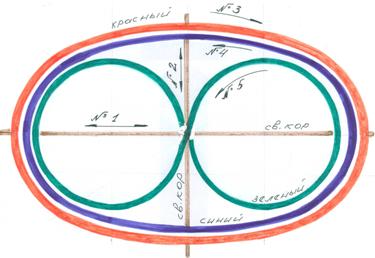 Рис. 1Функции здоровьесберегающей технологииФОРМИРУЮЩАЯ осуществляется на основе биологических и социальных закономерностей становления личности. В основе формирования личности лежат наследственные качества, предопределяющие индивидуальные физические и психические свойства. Дополняют формирующее воздействие на личность социальные факторы, обстановка в семье, классном коллективе, установки на сбережение и умножение здоровья как базы функционирования личности в обществе, учебной деятельности, природной среде; ИНФОРМАТИВНО-КОММУНИКАТИВНАЯ обеспечивает трансляцию опыта ведения здорового образа жизни, преемственность традиций, ценностных ориентации, формирующих бережное отношение к индивидуальному здоровью, ценности каждой человеческой жизни;ДИАГНОСТИЧЕСКАЯ заключается в мониторинге развития учащихся на основе прогностического контроля, что позволяет соизмерить усилия и направленность действий педагога в соответствии с природными возможностями ребенка, обеспечивает инструментально выверенный анализ предпосылок и факторов перспективного развития педагогического процесса, индивидуальное прохождение образовательного маршрута каждым ребенком;АДАПТИВНАЯ воспитание у учащихся направленности на здравотворчество, здоровый образ жизни, оптимизировать состояние собственного организма и повысить устойчивость к различного рода стрессогенным факторам природной и социальной среды. Она обеспечивает адаптацию школьников к социально-значимой деятельности.РЕФЛЕКСИВНАЯ заключается в переосмыслении предшествующего личностного опыта, в сохранении и приумножении здоровья, что позволяет соизмерить реально достигнутые результаты с перспективами.ИНТЕГРАТИВНАЯ объединяет народный опыт, различные научные концепции и системы воспитания, направляя их по пути сохранения здоровья подрастающего поколения.Правильная поза учащегося во время занятийза столом (партой)Длина сиденья стула должна соответствовать длине бедер ребенка. Высота ножек стула должна равняться длине голеней. Голеностопный, коленный, тазобедренный суставы при сидении образуют прямой угол. Между краем стола и грудной клеткой сидящего ученика необходимо выдержать расстояние, равное ширине кисти ребенка. при письмеСидеть нужно с одинаковой нагрузкой на обе ягодицы, позвоночник опирается на спинку стула. Предплечья лежат на поверхности стола симметрично и свободно. Плечи находятся на одном уровне. Голова чуть наклонена вперед. Расстояние от глаз до стола (тетради, книги) соответствует 30 - 35 см. Тетрадь при письме должна лежать на столе под углом 30 . Левая рука (у левшей - правая) поддерживает и двигает тетрадь снизу вверх. при чтенииПоза при чтении в основном совпадает с позой при письме. Предплечья симметрично, без напряжения лежат на поверхности стола (парты), кисти поддерживают книгу с наклоном по отношению к глазам под углом 15 . стояСтоять надо свободно, без напряжения, с равномерной нагрузкой на обе ноги. Голову не наклонять, следить за симметричным положением надплечий, углов лопаток. Непродолжительные отклонения от указанных поз нужны для отдыха, расслабления, но они не должны быть привычными, так как это приводит к нарушению осанки.Рекомендации по организации здоровьесберегающей деятельности в школеШкольное образование в наши дни предъявляет большие требования к здоровью учащихся. Поэтому сейчас, как никогда, актуальны здоровьесберегающие технологии в учебно-воспитательном процессе. Прежде чем рассматривать эти технологии, необходимо уточнить, какие элементы учебного процесса могут оказывать отрицательные воздействия на здоровье детей. Это в первую очередь большое количество предметов в расписании, по пять-семь предметов ежедневно; большой объем и сложность учебного материала, неадекватные методы обучения (традиционная жесткая схема урока - ежедневное повторение одних и тех же этапов в одном и том же порядке), стрессовые ситуации контроля, боязнь ошибки, боязнь отметок (их приоритет в классе). Внимательный учитель всегда заметит внешние признаки усталости ученика:частую смену позы, потягивание, встряхивание руками, зевота, закрывание глаз, подпирание головы,остановившийся взгляд, ненужное перекладывание предметов, разговор с соседом, увеличение количества ошибок в ответах, не восприятие вопроса, задержка с ответом, частые поглядывания на часы в ожидании конца урока. Сохранение здоровья ребенка начинается с организации всего учебно-воспитательного процесса, в частности - с расписания уроков. Хорошо бы уменьшить количество предметов в один учебный день, то есть количество подготовок ученика к урокам за счет спаренных часов, которые позволяют учителю организовать «погружение» в предмет, а ученику избежать «стрессового калейдоскопа». Мы знаем, что самые продуктивные уроки - со второго по четвертый. Но в расписании не может не быть 1-го, 6-го и даже 7 -го уроков. С целью сохранения здоровья учащихся учитель должен видеть систему уроков класса в данный день, помнить и учитывать не только очередность своего урока, но, что очень важно, какой он по счету в учебном процессе класса. Если в расписании ваш урок стоит за пределами продуктивных часов, то и планирование урока необходимо осуществлять с учетом этих обстоятельств. Например, в понедельник, в каком-то классе последний урок - математика. Как же учителю добивается внимания и сосредоточенности учащихся на уроке, эффективности учебного процесса? Только благодаря использованию элементов технологии Шаталова, которая служит здоровьесбережению.1. Работа в парах или мелких группах, «вертушка», то есть активное передвижение учащихся из одной группы или пары в другую.2. Использование двух досок, когда учащиеся поневоле совершают повороты от одной доски к другой, достаточно двигаются, тем самым сохраняя интерес к уроку и активность участия в нем. Сохранению здоровья способствует применение игровой системы. Движение, активность, изобретательность, социализация заложены в самой системе: покажи, на что похожа эта буква, нарисуй свое восприятие предмета, изобрази свое настроение, отношение к уроку, к теме и т.д. Дети на этих уроках вовлечены в активную познавательную деятельность, не чувствуют усталости, сохраняют энергию на последующее время обучения.Активно внедряю в практику своей работы игровые технологии, помогающие решать не только проблемы мотивации, развития учащихся, но и здоровьесбережения, социализации. В игре и через игровое общение у растущего человека проявляется и формируется мировоззрение, потребность воздействовать на мир, адекватно воспринимать происходящее. В игре независимо от сознания ребенка работают различные группы мышц, что благотворно влияет на здоровье. Элементы игры используются в качестве обратной связи и оценки ответов одноклассников: хлопанье в ладоши, топанье ногами, поднятие руки или сигнальных карточек различного цвета, обозначающего «да», «нет», «прошу слова». Во время фронтального опроса использую игру с мячом или воздушным шариком: ученик ловит мяч на правильный ответ, не ловит - на неправильный или ловит шарик и дает свой вариант ответа. Эта технология имеет свои варианты. Кроме того, провожу обязательные две зарядки на одном уроке: для глаз и различных групп мышц. Зарядка часто сочетается с предметом и даже темой урока. Использую элементы театрализации с появлением литературных или театральных героев, словарная работа в игровой форме, когда дети поочередно выбегают к доске и на скорость записывают слова. Приемы с соревнованиями благотворно влияют на здоровье детей. Один из приемов здоровьесбережения на этапе проверки домашней работы: к доске выходят по три-шесть учащихся, которых сменяют следующие ученики. Таким образом, учащиеся совершают движения во время напряженного трудного урока. Сохранению физического, нравственного, социального здоровья учащихся способствует также индивидуальная работа учителя с учениками на разных этапах урока, с одаренными детьми, работа по индивидуальной программе. «Уроки-праздники», способствуют сохранению здоровья учащихся. На этих уроках каждый ребенок вовлечен в активную сменяемую деятельность: то он артист, то художник, то зритель, то технический исполнитель. Ощущение значимости каждого в подготовке и участии в уроке решает целый комплекс учебно-воспитательных задач, в том числе и здоровьесбережения. Здоровьесбережению служат уроки с использованием валеологического аспекта, они формируют внимательное отношение учащихся к своему организму, воспитывают понимание ценности человеческой жизни, закладывают основы здорового образа жизни, умение ценить свою жизнь и жизнь окружающих. Сознательно и целенаправленно способствует укреплению здоровья учащихся; выполнение практических заданий, включаются различные группы мышц, происходит развитие мелкой моторики рук, пальцев. Здоровьесбережение, безусловно, зависит от объема и уровня сложности домашнего задания. Вреден для здоровья достаточно распространенный педагогический прием наказания домашним заданием повышенного объема или сложности. Чаще всего, если ребенок не справился с домашним заданием два-три раза, он теряет интерес к этому процессу. Поэтому к дозировке домашнего задания и мере сложности нужно относиться со всей ответственностью: соизмерять объем и сложность с возможностями ученика. Приобщать к выполнению домашних заданий своих учеников: давать задания по трем уровням, то есть ребенок пусть сам выбирает себе объем задания по силам. Укреплению физического и нравственного здоровья служат уроки физической культуры, малоподвижные игры на перерывах, игры-считалки на переменах, подвижные игры в продленных группах, вся система физкультурно-массовой работы в школе, система воспитательной работы: беседы, классные часы, «уроки здоровья», работа с родителями.Роль педагога в здоровьесберегающей педагогикеПроблема здоровья детей сегодня как никогда актуальна. В настоящее время можно с уверенностью утверждать, что именно учитель, педагог в состоянии сделать для здоровья современного ученика больше, чем врач. Это не значит, что педагог должен выполнять обязанности медицинского работника. Просто учитель должен работать так, чтобы обучение детей в школе не наносило ущерба здоровью школьников. Актуальным является и вопрос о состоянии здоровья педагогов, которые будут работать в начальных классах с контингентом детей младшего школьного возраста и об отношении учителей к своему здоровью. Может ли педагог быть примером для своих воспитанников в вопросах здоровьесбережения? Учитель в рассматриваемый период обучения как никогда в другое время, занимает одно из центральных мест в жизни учащихся начальных классов. Он олицетворяет для них всё - то новое и важное, что вошло в жизнь в связи с приходом в школу. Пытаясь установить взаимосвязь между отношением учителя к своему здоровью, его потребности в соблюдении здорового образа жизни и реализацией соответствующего воспитательного воздействия на своих учеников, на практике мы сталкиваемся с тем, что сами учителя открыто говорят о том, что они не могут быть примером введении здорового образа жизни для своих воспитанников. Чем ниже уровень грамотности педагога в вопросах сохранения и укрепления здоровья, тем менее эффективно педагогическое воздействие на учащихся. Педагог должен обладать важными профессиональными качествами, позволяющими генерировать плодотворные педагогические идеи и обеспечивающими положительные педагогические результаты. Среди этих качеств можно выделить высокий уровень профессионально-этической, коммуникативной, рефлексивной культуры; способность к формированию и развитию личностных креативных качеств; знания формирования и функционирования психических процессов, состояний и свойств личности, процессов обучения и воспитания, познания других людей и самопознания, творческого совершенствования человека; основ здоровья, здорового образа жизни (ЗОЖ); владение знаниями основ проектирования и моделирования здоровьесберегающих технологий в учебных программах и мероприятиях; умение прогнозировать результаты собственной деятельности, а также способность к выработке индивидуального стиля педагогической деятельности. Что педагог должен уметь: анализировать педагогическую ситуацию в условиях педагогики оздоровления;владеть основами здорового образа жизни;устанавливать контакт с коллективом учащихся;наблюдать и интерпретировать вербальное и невербальное поведение;прогнозировать развитие своих учащихся;моделировать систему взаимоотношений в условиях педагогики оздоровления;личным примером учить учащихся заботиться о своем здоровье и здоровье окружающих людей.Все эти умения, тесно связанные между собой, оказывают влияние на эффективность использования учителем средств, методов и приемов здоровьесберегающих методик в учебно-воспитательном процессе при работе с младшими школьниками, вовлекая учащихся в систему работы в условиях педагогики получить в начале оздоровления. Педагогу недостаточно получить в начале года листок здоровья класса от медицинских работников и использовать характеристики здоровья учащихся для дифференцирования учебного материала на уроках, побуждать совместно с родителями детей к выполнению назначений врача, внедрять в учебный процесс гигиенические рекомендации. Прежде всего педагог должен быть примером для своих воспитанников в вопросах здоровьесбережения. Только тогда, когда здоровый образ жизни - это норма жизни педагога, только тогда ученики поверят и будут принимать педагогику здоровьесбережения должным образом. Для эффективного внедрения в педагогическую практику идей здорового образа жизни необходимо решение трех проблем: Изменение мировоззрения учителя, его отношения к себе, своему жизненному опыту в сторону, осознания собственных чувств, переживаний с позиции проблем здоровьесбережения.Изменение отношения учителя к учащимся. Педагог должен полностью принимать ученика таким, каков он есть, и на этой основе стараться понять, каковы его способности.Изменение отношения учителя к задачам учебного процесса педагогики оздоровления, которое предполагает не только достижение дидактических целей, но и развитие учащихся с максимально сохраненным здоровьем.Данные направления и определяют пути повышения педагогического мастерства учителя через первоначальное осознание собственных проблем и особенностей, их психологическую проработку и освоение на этой основе методов эффективного здоровьесберегающего педагогического взаимодействия с учащимися.Принципы здоровьесберегающей педагогикиПринцип не нанесения вредаПринцип приоритета действенной заботы о здоровье учащихся и педагогов (то есть все происходящее в образовательном учреждении – от разработки планов программ до проверки их выполнения, включая проведение уроков, перемен, организацию внеурочной деятельности учащихся, подготовку педагогических кадров, работу с родителями и др. оценивается с позиции влияния на психофизиологическое состояние и здоровье учащихся и учителей. Проводится мониторинг здоровья учащихся физического, психологического, духовно-нравственного)Принцип триединого представления о здоровье (единство физического, психического и духовно-нравственного здоровья)Принцип непрерывности и преемственности (здоровьесберегающая работа проводится в школе каждый день и на каждом уроке с обязательным учетом того, что уже было сделано ранее в рамках организационных мероприятий и непосредственно в учебно-воспитательной работе)Принцип субъект-субъектного взаимоотношения с учащимися (вопросы здоровья включены в содержание учебных программ, обеспечен здоровьесберегающий характер (результат) проведения процесса обучения). Педагоги обеспечивают здоровьесберегающие условия образовательного процесса и сам школьник помогает им в решении этой общей задачи. У учащихся воспитана ответственность за свое здоровье. К каждому учащемуся осуществляется индивидуальный подходПринцип соответствия сознания и организация обучения возрастным особенностям учащихся. Соответствие объема учебной нагрузки и уровня сложности изучаемого материала индивидуальным возможностям учащихся.В школе соблюдается комплексный междисциплинарный подход как основа эффективной работы по охране здоровья человека. Между педагогами, психологами, медицинскими работниками согласованное взаимодействие.Приоритет позитивных воздействий (подкреплений) над негативными (запретами). Приоритет активных методов обучения.Принцип сочетания охранительной и тренирующей стратегии.Таким образом для учащихся создан такой уровень учебной нагрузки, который (при учете индивидуальных особенностей и возможностей каждого учащегося) соответствует тренирующему режиму, таким образом является охранительным (щадящим), ниже утомляющего. Для каждого ученика составлен оптимальный уровень нагрузки.- Принцип формирования ответственности учащихся за свое здоровье. У ребенка сформировано чувство ответственности за свое здоровье. Осуществляется принцип контроля за родителями. То есть получение обратной связи реализован как во всей школе (проведение диагностики, мониторинг здоровья), так и каждого учителя, в его индивидуальной педагогической технологии. То есть в школе решены следующие проблемы, связанные со здоровьем учащихся: снятие учебных перегрузок школьников, приводящих их к состоянию переутомленияорганизация физической активности учащихся, профилактикаорганизация правильного питания школьников во время их пребывания в образовательном учреждениипредупреждение вредного воздействия на здоровье учащихся факторов, непосредственно связанных с образовательным процессом (профилактика школьных болезней)охрана и укрепление психического здоровья учащихся (предупреждение школьных стрессов, распространения среди учащихся вредных привычек, зависимостей и т.д.)формирование культуры здоровья учащихся и компетентности педагогов в вопросах здоровья и здоровьесберегающих технологийорганизация сотрудничества с родителями учащихся по вопросам сохранения и укрепления здоровья их детей.  Основные компоненты здоровьесберегающей технологииАКСИОЛОГИЧЕСКИЙ, проявляющийся в осознании учащимися высшей ценности своего здоровья, убежденности в необходимости вести здоровый образ жизни, который позволяет наиболее полно осуществить намеченные цели, использовать свои умственные и физические возможности. Осуществление аксиологического компонента происходит на основе формирования мировоззрения, внутренних убеждений человека, определяющих рефлексию и присвоение определенной системы духовных, витальных, медицинских, социальных и философских знаний, соответствующих физиологическим и нейропсихологическим особенностям возраста; познание законов психического развития человека, его взаимоотношений с самим собой, природой, окружающим миром. Таким образом, воспитание как педагогический процесс направляется на формирование ценностно-ориентированных установок на здоровье, здоровьесбережение и здравотворчество, построенных как неотъемлемая часть жизненных ценностей и мировоззрения. В этом процессе у человека развивается эмоциональное и вместе с тем осознанное отношение к здоровью, основанное на положительных интересах и потребностях.ГНОСЕОЛОГИЧЕСКИЙ, связанный с приобретением необходимых для процесса здоровьесбережения знаний и умений, познанием себя, своих потенциальных способностей и возможностей, интересом к вопросам собственного здоровья, к изучению литературы по данному вопросу, различных методик по оздоровлению и укреплению организма. Это происходит благодаря процессу формирования знаний о закономерностях становления, сохранения и развития здоровья человека, овладению умениями сохранять и совершенствовать личное здоровье, оценке формирующих его факторов, усвоению знаний о здоровом образе жизни и умений его построения. Этот процесс направлен на формирование системы научных и практических знаний, умений и навыков поведения в повседневной деятельности обеспечивающих ценностное отношение к личному здоровью и здоровью окружающих людей. Все это ориентирует школьника на развитие знаний, которые включают факты, сведения, выводы, обобщения об основных направлениях взаимодействия человека с самим собой, с другими людьми и окружающим миром. Они побуждают человека заботиться о своем здоровье, вести здоровый образ жизни, заранее предусматривать и предотвращать возможные отрицательные последствия для собственного организма и образа жизни.ЗДОРОВЬЕСБЕРЕГАЮЩИЙ, включающий систему ценностей и установок, которые формируют систему гигиенических навыков и умений, необходимых для нормального функционирования организма, а также систему упражнений, направленных на совершенствование навыков и умений по уходу за самим собой, одеждой, местом проживания, окружающей средой. Особая роль в этом компоненте отводится соблюдению режима дня, режима питания, чередования труда и отдыха, что способствует предупреждению образования вредных привычек, функциональных нарушений заболеваний, включает в себя психогигиену и психопрофилактику учебно-воспитательного процесса, использование оздоровительных факторов окружающей среды и ряд специфических способов оздоровления ослабленных.эмоционально-волевой, который включает в себя проявление психологических механизмов — эмоциональных и волевых. Необходимым условием сохранения здоровья являются положительные эмоции; переживания, благодаря которым у человека закрепляется желание вести здоровый образ жизни. Воля — психический процесс сознательного управления деятельностью, проявляющийся в преодолении трудностей и препятствий на пути к поставленной цели. Личность с помощью воли может осуществлять регуляцию и саморегуляцию своего здоровья. Воля является чрезвычайно важным компонентом, особенно в начале оздоровительной деятельности, когда здоровый образ жизни еще не стал внутренней потребностью личности, а качественные и количественные показатели здоровья еще рельефно не выражаются. Он направлен на формирование опыта взаимоотношений личности и общества. В этом аспекте эмоционально-волевой компонент формирует такие качества личности, как организованность, дисциплинированность, долг, честь, достоинство. Эти качества обеспечивают функционирование личности в обществе, сохраняют здоровье, как отдельного человека, так и всего коллектива.ЭКОЛОГИЧЕСКИЙ, учитывающий то, что человек как биологический вид существует в природной среде, которая обеспечивает человеческую личность определёнными биологическими, экономическими и производственными ресурсами. Кроме того, она обеспечивает ее физическое здоровье и духовное развитие. Осознание бытия человеческой личности в единстве с биосферой раскрывает зависимость физического и психического здоровья от экологических условий. Рассмотрение природной среды как предпосылки здоровья личности позволяет нам внести в содержание здравотворческого воспитания формирование умений и навыков адаптации к экологическим факторам. К сожалению, экологическая среда образовательных учреждений не всегда благоприятна для здоровья учащихся. Общение с миром природы способствует выработке гуманистических форм и правил поведения в природной среде, микро- и макросоциуме. В то же время природная среда, окружающая школу, является мощным оздоровительным фактором.ФИЗКУЛЬТУРНО-ОЗДОРОВИТЕЛЬНЫЙ компонент предполагает владение способами деятельности, направленными на повышение двигательной активности, предупреждение гиподинамии. Кроме того, этот компонент содержания воспитания обеспечивает закаливание организма, высокие адаптивные возможности. Физкультурно-оздоровительный компонент направлен на освоение личностно-важных жизненных качеств, повышающих общую работоспособность, а также навыков личной и общественной гигиены.Классификация здоровьесберегающнх технологийПо характеру деятельности здоровьесберегающие технологии могут быть как частные (узкоспециализированные), так и комплексные (интегрированные).По направлению деятельности среди частных здоровьесберегающих технологий выделяют: медицинские (технологии профилактики заболеваний; коррекции и реабилитации соматического здоровья; санитаоно-гигиенической деятельности); образовательные, содействующие здоровью (информационно-обучающие и воспитательные); социальные (технологии организации здорового и безопасного образа жизни; профилактики и коррекции девиантного поведения); психологические (технологии профилактики и психокоррекции психических отклонений личностного и интеллектуального развития).К комплексным здоровьесберегающим технологиям относят: технологии комплексной профилактики заболеваний, коррекции и реабилитации здоровья (физкультурно-оздоровительные и валеологические); педагогические технологии, содействующие здоровью; технологии, формирующие ЗОЖ.Типы технологийЗдоровьесберегающие (профилактические прививки, обеспечение двигательной активности, витаминизация, организация здорового питания)Оздоровительные (физическая подготовка, физиотерапия, аромотерапия, закаливание, гимнастика, массаж, фитотерапия, арттерапия)Технологии обучения здоровью (включение соответствующих тем в предметы общеобразовательного цикла)Воспитание культуры здоровья (факультативные занятия по развитию личности учащихся, внеклассные и внешкольные мероприятия, фестивали, конкурсы и т.д.) Выделенные технологии могут быть представлены в иерархическом порядке по критерию субъектной включенности учащегося в образовательный процесс:Внесубъектные: технологии рациональной организации образовательного процесса, технологии формирования здоровьесберегающей образовательной среды, организация здорового питания (включая диетическое) и т.п.Предполагающие пассивную позицию учащегося: фитотерапия, массаж, офтальмотренажеры и т.п.Предполагающие активную субъектную позицию учащегося различные виды гимнастки, технологии обучения здоровью, воспитание культуры здоровья.